LITTLE TORNADO 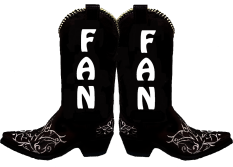 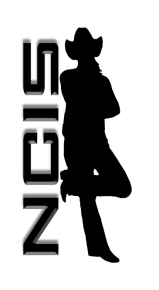 Chorégraphe : Françoise GuilletDescription : Country Line Dance 32 comptes 2 murs – 1 tag de 4 comptesNiveau : NoviceMusique : Tornado / Little Big Town RF STEP SIDE, LF CROSS BEHIND RF, TOGETHER, LF CROSS OVER RF, RF STEP SIDE, HEEL UP & DOWN1-2	PD à D, PG croisé derrière PD&3-4	PD près du PG (&), PG croisé devant PD, PD stomp à D&5-7	Pivoter le corps à G et tourner le talon G levé  ¼ de tour vers l’interieur (pointe à 9h), poser et relever le talon 3 fois en bougeant les hanches8	PG Poser le talon en mettant le PdCR SHUFFLE FORWARD, L ROCK FORWARD, RECOVER, L SHUFFLE ½ TURN L, R SHUFFLE ½ TURN L1&2	PD shuffle avant (12h)3-4	PG rock step avant5&6	PG shuffle ½ tour à G (6h)7&8	PD shuffle ½ tour à G (12h)L COASTER STEP, WALK R, L, R KICK BALL POINT, L KICK BALL POINT,1&2	PG coaster step3-4	Marche PD, PG		5&6	PD kick ball pointe7&8	PG kick ball pointeR SYNC  ROCK BACK, SYNCOPATED ROCK SIDE, R SYNC  ROCK BACK, R STEP SIDE, L SAILOR ¼ TURN L, R FORWARD, ¼ TURN L	1&	PD rock step syncopé croisé derrière PG2&	PD rock step syncope à D 3&4	PD rock step syncopé croisé derrière PG, PD à D5&6	PG sailor step ¼ de tour à G (9h)7-8	PD devant, pivoter ¼ tour à GTag : A la fin du 3ème mur1-4	 Hip sways  D, G, D, G